OPPORTUNITIES FOR CHOIR STUDENTSDistrict Honor Chorus (7th-12th Grades)Students may audition for regional District Honor Chorus.  An audition fee of $10 will be paid by the student.  Two audition pieces and an audition CD must be purchased by the student for $5.  It will be the responsibility of the student to prepare for this audition, but instruction will be given by the directors at school.  If chosen for the chorus, students will attend a clinic concluding with a concert open to the public.  Students will be responsible for their expenses.All-State OCDA Junior High Mixed and Treble Choruses (7th-9th Grades)Students may audition for the All-State OCDA Junior High Chorus.  An audition fee of $15 will be paid by the student.  Three audition pieces and an audition CD must be purchased by the student for $6 (the District Honor Choir pieces and CD are included in this number).  It will be the responsibility of the student to prepare for this audition, but instruction will be given by the directors at school.  If the student scores in the top 30 in his/her section of the first round of auditions, s/he will advance to the second round of auditions.  Two choruses will be chosen for the clinic.  If chosen for the chorus, students will attend a clinic concluding in a concert open to the public.  Students will stay two nights and will be responsible for expenses.Solo Festival (7th-12th Grades)Students may sing a solo at this festival.  A $10 entry fee will be paid by the student.  The school will provide all music necessary.  Solos will be learned at home and rehearsed at school.  Solos must be memorized.  Solos receiving a superior rating will be awarded a medal.Circle the State with Song Festival (6th Grade)Students in 6th grade are given the opportunity to participate in the Circle the State with Song Festival, which is held in Bartlesville. This opportunity allows students to work on a varied repertoire of difficult music while working with an experienced clinician. They will sing a concert with students from our region. There is a $30 participation fee.All-State OMEA Children’s Chorus (6th Grade)Students may audition by recorded audition for the All-State OMEA Children’s Chorus. An audition fee of $5 is paid by the student. The recording process will be conducted by the director. If selected, the student will sing with students across the state and perform a varied repertoire of difficult music. They will perform a concert which will be ticketed. Students will stay for two nights in Tulsa and will be responsible for expenses. Students must sign up and participate in Circle the State with Song in order to be eligible to audition.Young Men’s Vocal Workshop (6th-8th Men) Male students in all Bartlesville Public Schools Choirs will have the opportunity to participate in this event. They will learn pieces together and work on vocal clinics in smaller groups. They will perform together at the conclusion of the day. It is a fun day where our young men learn how to use their voices and how to navigate their voice change.
Sing Out: Young Women’s Vocal Workshop (6th-8th Women)
Female students will participate in a vocal workshop that focuses on the female voice. Clinicians will help our young ladies navigate their changing and developing voices in a positive and encouraging way. This workshop allows our ladies to sing and work at their pace and discuss relevant topics for the female adolescent voice. It will be held in Bartlesville.Madison Middle School Vocal Music 2016-2017 Important DatesAugust 21 OR 23	Mandatory Madison MS Parent Choir Meeting (all 6-8 choir students and at least one parent choose only 1 meeting) MMS Choir Room; 21st @ 2:00 PM OR 23rd @ 6:00PM August 22	Back to School Parent Night @ Madison MS 6:00PMAugust 23	Bruin Bond Election!!!September 8	Uniform Distribution (7th and 8th only), MMS Choir room, 6:00 PM – 8:00 PMSeptember 10		Jr. High All-State Clinic (7-8 Grade Only), Madison MS, 9:00 AM-12:00 PMSeptember 13 		Optional All-State Workshop for 7-8 Grade at NSU Tahlequah, All DaySeptember 26		All-State Mock Auditions, FAC, 5:30-7:30 PMOctober 1		District Honor Chorus Auditions, Owasso, OK, All DayOctober 25		Madison MS Fall Concert @ 7:00 PM, FACOctober 29		 Jr. High All-State Chorus Auditions (1st Round), Broken Arrow, All DayNovember 7-8		District Honor Chorus Clinic, First Baptist Church, Tulsa, OK, All DayNovember 8		District Honor Chorus Concert, First Baptist Church, Tulsa, OK, 7:00 PMNovember 15		Junior High All-State Chorus and Jazz Chorus Auditions, Oklahoma City, OK, All DayDecember 3		Choral Society/Youth Chorus/Madison MS 8th Treble, Rehearsal @ BCC, 10:00 AMDecember 4		Choral Society/Youth Chorus Concert with Madison MS 8th Treble @BCC, 2:00 PMDecember 13		Madison MS Winter Concert @FAC, 7:00 PM January 12-14		All-State Junior High Chorus and Jazz Chorus Clinics, Oklahoma City, OK, All Day	January 14		All-State Junior High Chorus and Jazz Chorus Concert, Bethany, OK, 2:00 PMFebruary 4		Circle the State with Song, 6th Grade Only, FAC, All dayFebruary 7		Madison MS Pre-Contest Concert @ FAC, 7:00PMFebruary 8		6th Grade Vocal Contest, NEO, Miami, OK, All dayFebruary 24		OSSAA 7-8 Grade District Contest, Union, All dayMarch 4		Solo Festival (7th-8th grade), FAC, All DayMarch 28		Young Women’s Vocal Workshop, (Madison MS Ladies), All dayMarch 30		Young Men’s Vocal Workshop, FAC, all dayApril 29		Madison MS to Frontier City, ALL DAYMay 19			Madison MS Spring Concert @ Madison, 7:00PM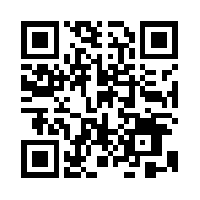 Scan or visit http://madisonsings.weebly.com/choir-handbook.html to read our Choir Handbook